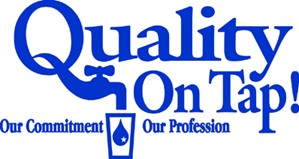 City Of WilberAnnual Water Quality ReportFor January 1 to December 31, 2022This report is intended to provide you with important information about your drinking water and the efforts made by the City Of Wilber water system to provide safe drinking water.Para Clientes Que Hablan Español: Este informe contiene información muy importante sobre el agua que usted bebe.  Tradúzcalo ó hable con alguien que lo entienda bien.For more information regarding this report, or to request a hard copy, contact:JASON RIPA402-821-3233If you would like to observe the decision-making processes that affect drinking water quality, please attend the regularly scheduled meeting of the Village Board/City Council.  If you would like to participate in the process, please contact the Village/City Clerk to arrange to be placed on the agenda of the meeting of the Village Board/City Council.Drinking water, including bottled water, may reasonably be expected to contain at least small amounts of some contaminants. The presence of contaminants does not necessarily indicate that water poses a health risk.  More information about contaminants and potential health effects can be obtained by calling the EPA's Safe Drinking Water Hotline (800-426-4791).Source Water Assessment Availability: The Nebraska Department of Environment and Energy (NDEE) has completed the Source Water Assessment.  Included in the assessment are a Wellhead Protection Area map, potential contaminant source inventory, and source water protection information. To view the Source Water Assessment or for more information please contact the person named above on this report or the NDEE at 402-471-3376 or go to http://dee.ne.gov.In order to ensure that tap water is safe to drink, EPA prescribes regulations which limit the amount of certain contaminants in water provided by public water systems.  FDA regulations establish limits for contaminants in bottled water which must provide the same protection for public health.Sources of Drinking Water:The sources of drinking water (both tap water and bottled water) include rivers, lakes, streams, ponds, reservoirs, springs, and groundwater wells.  As water travels over the surface of the land or through the ground, it dissolves naturally occurring minerals and, in some cases, radioactive material, and can pick up substances resulting from the presence of animals or from human activity.The source of water used by City Of Wilber is ground water.  Contaminants that may be present in source water include: *  Microbial contaminants, such as viruses and bacteria, which may come from sewage treatment plants, septic systems, agricultural livestock operations and wildlife. *  Inorganic contaminants, such as salts and metals, which can be naturally occurring or result from urban storm water runoff, industrial, or domestic wastewater discharges, oil and gas production, mining, or farming.Pesticides and herbicides, which may come from a variety of sources such as agriculture, urban storm water runoff, and residential uses.Organic chemical contaminants, including synthetic and volatile organic chemicals, which are by-products of industrial processes and petroleum production, and can also come from gas stations, urban storm water runoff, and septic systems. *  Radioactive contaminants, which can be naturally occurring or be the result of oil and gas production and mining activities.Drinking Water Health Notes: Some people may be more vulnerable to contaminants in drinking water than the general population. Immunocompromised persons such as persons with cancer undergoing chemotherapy, persons who have undergone organ transplants, people with HIV/AIDS or other immune system disorders, some elderly, and infants can be particularly at risk from infections. These people should seek advice about drinking water from their health care providers.  EPA/CDC guidelines on appropriate means to lessen the risk of infection by Cryptosporidium and other microbial contaminants are available from the Safe Drinking Water Hotline (800-426-4791).If present, elevated levels of lead can cause serious health problems, especially for pregnant women and young children.  Lead in drinking water is primarily from materials and components associated with service lines and home plumbing.  All Community water systems are responsible for providing high quality drinking water but cannot control the variety of materials used in plumbing components.  When your water has been sitting for several hours, you can minimize the potential for lead exposure by flushing your tap for 30 seconds to 2 minutes before using water for drinking or cooking.  If you are concerned about lead in your water, you may wish to have you water tested.  Information on lead in drinking water, testing methods, and steps you can take to minimize exposure is available from the Safe Drinking Water Hotline (800-426-4791), at http://www.epa.gov/safewater/lead or at the NDEE Drinking Water Division (402-471-1009).The City Of Wilber is required to test for the following contaminants:  Coliform Bacteria, Antimony, Arsenic, Asbestos, Barium, Beryllium, Cadmium, Chromium, Copper, Cyanide, Fluoride, Lead, Mercury, Nickel, Nitrate, Nitrite, Selenium, Sodium, Thallium, Alachlor, Atrazine, Benzo(a)pyrene, Carbofuran, Chlordane, Dalapon, Di(2-ethylhexyl)adipate, Dibromochloropropane, Dinoseb, Di(2-ethylhexyl)- phthalate, Diquat, 2,4-D, Endothall, Endrin, Ethylene dibromide, Glyphosate, Heptachlor, Heptachlor epoxide, Hexachlorobenzene, Hexachlorocyclopentadiene, Lindane, Methoxychlor, Oxamyl (Vydate), Pentachlorophenol, Picloram, Polychlorinated biphenyls, Simazine, Toxaphene, Dioxin, Silvex, Benzene, Carbon Tetrachloride, o-Dichloro- benzene, Para-Dichlorobenzene, 1,2Dichlorethane, 1,1-Dichloroethylene, Cis-1,2,-Dichloroethylene, Trans-1,2-Dichloroethylene, Dichloromethane, 1,2-Dichloropropane, Ethylbenzene, Monochlorobenzene, 1,2,4-Trichloro- benzene, 1,1,1-Trichloroethane, 1,1,2-Trichloroethane, Trichloroethylene, Vinyl Chloride, Styrene, Tetrachloroethylene, Toluene, Xylenes (total), Gross Alpha (minus Uranium & Radium 226), Radium 226 plus Radium 228, Sulfate, Chloroform, Bromodichloromethane, Chlorodibromomethane, Bromoform, Chlorobenzene, m-Dichlorobenzene, 1,1-Dichloropropene, 1,1Dichloroethane, 1,1,2,2-Tetrachlorethane, 1,2-Dichloropropane, Chloromethane, Bromomethane, 1,2,3-Trichloropropane, 1,1,1,2-Tetra- chloroethane, Chloroethane, 2,2-Dichloropropane, o-Chlorotoluene, pChlorotoluene, Bromobenzene, 1,3-Dichloropropene, Aldrin, Butachlor, Carbaryl, Dicamba, Dieldrin, 3-Hydroxycarbofuran, Methomyl, Metolachlor, Metribuzin, Propachlor.How to Read the Water Quality Data Table: The EPA and State Drinking Water Program establish the safe drinking water regulations that limit the amount of contaminants allowed in drinking water. The table shows the concentrations of detected substances in comparison to the regulatory limits. Substances not detected are not included in the table. The state requires monitoring of certain contaminants less than once per year because the concentrations of these contaminants do not change frequently. Therefore, some of this data may be older than one year. MCL (Maximum Contaminant Level) – The highest level of a contami- nant that is allowed in drinking water.  MCLs are set as close to the MCLGs as feasible using the best available treatment technology.MCLG (Maximum Contaminant Level Goal) – The level of a contaminant in drinking water below which there is no known or expected risk to health.  MCLGs allow for a margin of safety.  AL (Action Level) – The concentration of a contaminant which, if exceeded triggers treatment or other requirements which a water system must follow.MRDL (Maximum Residual Disinfectant Level) – The highest level of a disinfectant allowed in drinking water. N/A – Not applicable.Units in the Table: ND – Not detectable. ppm (parts per million) – One ppm corresponds to 1 gallon of concentrate in 1 million gallons of water. mg/L (milligrams per liter) – Equivalent to ppm. ppb (parts per billion) – One ppb corresponds to 1 gallon of concentrate in 1 billion gallons of water. ug/L (micrograms per liter) – Equivalent to ppb. pCi/L (Picocuries per liter) – Radioactivity concentration unit. RAA (Running Annual Average) – An ongoing annual average calculation of data from the most recent four quarters. LRAA (Locational Running Annual Average) – An ongoing annual average calculation of data from the most recent four quarters at each sampling location.90th Percentile – Represents the highest value found out of 90% of the samples taken in a representative group. If the 90th percentile is greater than the action level, it will trigger a treatment or other requirements that a water system must follow.  TT (Treatment Technique) – A required process intended to reduce the level of a contaminant in drinking water.The City Of Wilber has taken the following actions to return to compliance with the Nebraska Safe Drinking Water Act:   NO VIOLATIONSAdditional Required Health Effects Language:While your drinking water meets EPA's standard for arsenic, it does contain low levels of arsenic.  EPA's standard balances the current understanding of arsenic's possible health effects against the costs of removing arsenic from drinking water.  EPA continues to research the health effects of low levels of arsenic which is a mineral known to cause cancer in humans at high concentrations and is linked to other health effects such as skin damage and circulatory problems.There are no additional required health effects violation notices.This report WILL NOT be mailed to customers, but is available upon request at the Wilber City Office- (402) 821-3233, Jason Ripa, Water/OperatorCity Of WilberCity Of WilberCity Of WilberCity Of WilberCity Of WilberCity Of WilberCity Of WilberCity Of WilberCity Of WilberCity Of WilberCity Of WilberCity Of WilberCity Of WilberCity Of WilberCity Of WilberCity Of WilberTEST RESULTSTEST RESULTSTEST RESULTSTEST RESULTSTEST RESULTSTEST RESULTSTEST RESULTSTEST RESULTSTEST RESULTSTEST RESULTSDate Printed: 4/11/2023Date Printed: 4/11/2023Date Printed: 4/11/2023Date Printed: 4/11/2023NE3115105   MicrobiologicalMicrobiologicalHighest No. of Positive SamplesHighest No. of Positive SamplesHighest No. of Positive SamplesHighest No. of Positive SamplesHighest No. of Positive SamplesHighest No. of Positive SamplesHighest No. of Positive SamplesHighest No. of Positive SamplesHighest No. of Positive SamplesHighest No. of Positive SamplesMCLMCLMCLMCLMCLGMCLGLikely Source of ContaminationLikely Source of ContaminationLikely Source of ContaminationLikely Source of ContaminationViolations PresentNo Detected Results were Found in the Calendar Year of 2022No Detected Results were Found in the Calendar Year of 2022No Detected Results were Found in the Calendar Year of 2022No Detected Results were Found in the Calendar Year of 2022No Detected Results were Found in the Calendar Year of 2022No Detected Results were Found in the Calendar Year of 2022No Detected Results were Found in the Calendar Year of 2022No Detected Results were Found in the Calendar Year of 2022No Detected Results were Found in the Calendar Year of 2022No Detected Results were Found in the Calendar Year of 2022No Detected Results were Found in the Calendar Year of 2022No Detected Results were Found in the Calendar Year of 2022No Detected Results were Found in the Calendar Year of 2022No Detected Results were Found in the Calendar Year of 2022No Detected Results were Found in the Calendar Year of 2022No Detected Results were Found in the Calendar Year of 2022Lead and CopperMonitoring PeriodMonitoring PeriodMonitoring Period90th Percentile90th Percentile90th Percentile90th Percentile90th Percentile90th PercentileRangeRangeRangeRangeUnitUnitUnitUnitUnitUnitALSites Over ALSites Over ALSites Over ALSites Over ALSites Over ALLikely Source of ContaminationLikely Source of ContaminationLikely Source of ContaminationLikely Source of ContaminationLikely Source of ContaminationLikely Source of ContaminationLikely Source of ContaminationCOPPER, FREE2018 - 20202018 - 20202018 - 20201.251.251.251.251.251.250.199 - 1.340.199 - 1.340.199 - 1.340.199 - 1.34ppmppmppmppmppmppm1.300000Erosion of natural deposits; Leaching from wood preservatives; Corrosion of household plumbing.Erosion of natural deposits; Leaching from wood preservatives; Corrosion of household plumbing.Erosion of natural deposits; Leaching from wood preservatives; Corrosion of household plumbing.Erosion of natural deposits; Leaching from wood preservatives; Corrosion of household plumbing.Erosion of natural deposits; Leaching from wood preservatives; Corrosion of household plumbing.Erosion of natural deposits; Leaching from wood preservatives; Corrosion of household plumbing.Erosion of natural deposits; Leaching from wood preservatives; Corrosion of household plumbing.LEAD2018 - 20202018 - 20202018 - 20202.372.372.372.372.372.370 - 3.340 - 3.340 - 3.340 - 3.34ppbppbppbppbppbppb1500000Erosion of natural deposits; Leaching from wood preservatives; Corrosion of household plumbing.Erosion of natural deposits; Leaching from wood preservatives; Corrosion of household plumbing.Erosion of natural deposits; Leaching from wood preservatives; Corrosion of household plumbing.Erosion of natural deposits; Leaching from wood preservatives; Corrosion of household plumbing.Erosion of natural deposits; Leaching from wood preservatives; Corrosion of household plumbing.Erosion of natural deposits; Leaching from wood preservatives; Corrosion of household plumbing.Erosion of natural deposits; Leaching from wood preservatives; Corrosion of household plumbing.Regulated ContaminantsRegulated ContaminantsRegulated ContaminantsCollection DateCollection DateCollection DateHighest ValueHighest ValueHighest ValueRangeRangeRangeRangeUnitUnitUnitUnitUnitUnitMCLMCLMCLGMCLGMCLGLikely Source of ContaminationLikely Source of ContaminationLikely Source of ContaminationLikely Source of ContaminationLikely Source of ContaminationLikely Source of ContaminationLikely Source of ContaminationLikely Source of ContaminationLikely Source of Contamination ARSENIC  ARSENIC  ARSENIC  6/25/2022  6/25/2022  6/25/2022  5.87  5.87  5.87  5.75 - 5.87  5.75 - 5.87  5.75 - 5.87  5.75 - 5.87  ppb  ppb  ppb  ppb  ppb  ppb  10  10  0  0  0  Erosion of natural deposits; runoff from orchards; runoff from glass and electronics production wastes.  Erosion of natural deposits; runoff from orchards; runoff from glass and electronics production wastes.  Erosion of natural deposits; runoff from orchards; runoff from glass and electronics production wastes.  Erosion of natural deposits; runoff from orchards; runoff from glass and electronics production wastes.  Erosion of natural deposits; runoff from orchards; runoff from glass and electronics production wastes.  Erosion of natural deposits; runoff from orchards; runoff from glass and electronics production wastes.  Erosion of natural deposits; runoff from orchards; runoff from glass and electronics production wastes.  Erosion of natural deposits; runoff from orchards; runoff from glass and electronics production wastes.  Erosion of natural deposits; runoff from orchards; runoff from glass and electronics production wastes.  BARIUM  BARIUM  BARIUM  2/2/2021  2/2/2021  2/2/2021  0.179  0.179  0.179  0.144 - 0.179  0.144 - 0.179  0.144 - 0.179  0.144 - 0.179  ppm  ppm  ppm  ppm  ppm  ppm  2  2  2  2  2  Discharge from drilling wastes; Discharge from metal refineries; Erosion of natural deposits.  Discharge from drilling wastes; Discharge from metal refineries; Erosion of natural deposits.  Discharge from drilling wastes; Discharge from metal refineries; Erosion of natural deposits.  Discharge from drilling wastes; Discharge from metal refineries; Erosion of natural deposits.  Discharge from drilling wastes; Discharge from metal refineries; Erosion of natural deposits.  Discharge from drilling wastes; Discharge from metal refineries; Erosion of natural deposits.  Discharge from drilling wastes; Discharge from metal refineries; Erosion of natural deposits.  Discharge from drilling wastes; Discharge from metal refineries; Erosion of natural deposits.  Discharge from drilling wastes; Discharge from metal refineries; Erosion of natural deposits.  CHROMIUM  CHROMIUM  CHROMIUM  10/13/2021  10/13/2021  10/13/2021  0.566  0.566  0.566  0 - 0.566  0 - 0.566  0 - 0.566  0 - 0.566  ppb  ppb  ppb  ppb  ppb  ppb  100  100  100  100  100  Discharge from steel and pulp mills; Erosion of natural deposits.  Discharge from steel and pulp mills; Erosion of natural deposits.  Discharge from steel and pulp mills; Erosion of natural deposits.  Discharge from steel and pulp mills; Erosion of natural deposits.  Discharge from steel and pulp mills; Erosion of natural deposits.  Discharge from steel and pulp mills; Erosion of natural deposits.  Discharge from steel and pulp mills; Erosion of natural deposits.  Discharge from steel and pulp mills; Erosion of natural deposits.  Discharge from steel and pulp mills; Erosion of natural deposits.  FLUORIDE  FLUORIDE  FLUORIDE  2/2/2021  2/2/2021  2/2/2021  0.288  0.288  0.288  0.24 - 0.288  0.24 - 0.288  0.24 - 0.288  0.24 - 0.288  ppm  ppm  ppm  ppm  ppm  ppm  4  4  4  4  4  Erosion of natural deposits; water additive which promotes strong teeth; Fertilizer discharge.  Erosion of natural deposits; water additive which promotes strong teeth; Fertilizer discharge.  Erosion of natural deposits; water additive which promotes strong teeth; Fertilizer discharge.  Erosion of natural deposits; water additive which promotes strong teeth; Fertilizer discharge.  Erosion of natural deposits; water additive which promotes strong teeth; Fertilizer discharge.  Erosion of natural deposits; water additive which promotes strong teeth; Fertilizer discharge.  Erosion of natural deposits; water additive which promotes strong teeth; Fertilizer discharge.  Erosion of natural deposits; water additive which promotes strong teeth; Fertilizer discharge.  Erosion of natural deposits; water additive which promotes strong teeth; Fertilizer discharge.  NITRATE-NITRITE  NITRATE-NITRITE  NITRATE-NITRITE  8/24/2022  8/24/2022  8/24/2022  8.53  8.53  8.53  3.25 - 8.53  3.25 - 8.53  3.25 - 8.53  3.25 - 8.53  ppm  ppm  ppm  ppm  ppm  ppm  10  10  10  10  10  Runoff from fertilizer use; Leaching from septic tanks, sewage; Erosion of natural deposits  Runoff from fertilizer use; Leaching from septic tanks, sewage; Erosion of natural deposits  Runoff from fertilizer use; Leaching from septic tanks, sewage; Erosion of natural deposits  Runoff from fertilizer use; Leaching from septic tanks, sewage; Erosion of natural deposits  Runoff from fertilizer use; Leaching from septic tanks, sewage; Erosion of natural deposits  Runoff from fertilizer use; Leaching from septic tanks, sewage; Erosion of natural deposits  Runoff from fertilizer use; Leaching from septic tanks, sewage; Erosion of natural deposits  Runoff from fertilizer use; Leaching from septic tanks, sewage; Erosion of natural deposits  Runoff from fertilizer use; Leaching from septic tanks, sewage; Erosion of natural deposits  SELENIUM  SELENIUM  SELENIUM  10/13/2021  10/13/2021  10/13/2021  10.8  10.8  10.8  8.74 - 10.8  8.74 - 10.8  8.74 - 10.8  8.74 - 10.8  ppb  ppb  ppb  ppb  ppb  ppb  50  50  50  50  50  Erosion of natural deposits  Erosion of natural deposits  Erosion of natural deposits  Erosion of natural deposits  Erosion of natural deposits  Erosion of natural deposits  Erosion of natural deposits  Erosion of natural deposits  Erosion of natural deposits Disinfection ByproductsDisinfection ByproductsDisinfection ByproductsDisinfection ByproductsDisinfection ByproductsMonitoring PeriodMonitoring PeriodMonitoring PeriodMonitoring PeriodMonitoring PeriodMonitoring PeriodHighest RAAHighest RAAHighest RAAHighest RAARangeRangeRangeRangeRangeRangeRangeUnitUnitUnitMCLMCLMCLGMCLGMCLGLikely Source of ContaminationLikely Source of ContaminationLikely Source of ContaminationTOTAL HALOACETIC ACIDS (HAA5)TOTAL HALOACETIC ACIDS (HAA5)TOTAL HALOACETIC ACIDS (HAA5)TOTAL HALOACETIC ACIDS (HAA5)TOTAL HALOACETIC ACIDS (HAA5)7/1/2021 - 6/30/20227/1/2021 - 6/30/20227/1/2021 - 6/30/20227/1/2021 - 6/30/20227/1/2021 - 6/30/20227/1/2021 - 6/30/20221.371.371.371.371.371.371.371.371.371.371.37ppbppbppb6060000By-product of drinking water disinfection.By-product of drinking water disinfection.By-product of drinking water disinfection.TTHMTTHMTTHMTTHMTTHM1/1/2022 - 12/31/20221/1/2022 - 12/31/20221/1/2022 - 12/31/20221/1/2022 - 12/31/20221/1/2022 - 12/31/20221/1/2022 - 12/31/20226.856.856.856.856.856.856.856.856.856.856.85ppbppbppb8080000By-product of drinking water disinfection.By-product of drinking water disinfection.By-product of drinking water disinfection.Radiological ContaminantsRadiological ContaminantsRadiological ContaminantsRadiological ContaminantsRadiological ContaminantsRadiological ContaminantsRadiological ContaminantsCollection DateCollection DateCollection DateCollection DateHighest ValueHighest ValueHighest ValueHighest ValueRangeRangeRangeRangeRangeRangeRangeUnitUnitUnitMCLMCLMCLGMCLGMCLGLikely Source of ContaminationLikely Source of ContaminationLikely Source of ContaminationCOMBINED RADIUM (-226 & -228)COMBINED RADIUM (-226 & -228)COMBINED RADIUM (-226 & -228)COMBINED RADIUM (-226 & -228)COMBINED RADIUM (-226 & -228)COMBINED RADIUM (-226 & -228)COMBINED RADIUM (-226 & -228)8/21/20188/21/20188/21/20188/21/20180.7090.7090.7090.7090 - 0.7090 - 0.7090 - 0.7090 - 0.7090 - 0.7090 - 0.7090 - 0.709pCi/LpCi/LpCi/L55000Erosion of natural depositsErosion of natural depositsErosion of natural depositsGROSS ALPHA, INCL. RADON & UGROSS ALPHA, INCL. RADON & UGROSS ALPHA, INCL. RADON & UGROSS ALPHA, INCL. RADON & UGROSS ALPHA, INCL. RADON & UGROSS ALPHA, INCL. RADON & UGROSS ALPHA, INCL. RADON & U8/21/20188/21/20188/21/20188/21/20183.613.613.613.610 - 3.610 - 3.610 - 3.610 - 3.610 - 3.610 - 3.610 - 3.61pCi/LpCi/LpCi/L1515000Erosion of natural depositsErosion of natural depositsErosion of natural depositsRADIUM-226RADIUM-226RADIUM-226RADIUM-226RADIUM-226RADIUM-226RADIUM-2268/21/20188/21/20188/21/20188/21/20180.7090.7090.7090.7090 - 0.7090 - 0.7090 - 0.7090 - 0.7090 - 0.7090 - 0.7090 - 0.709pCi/LpCi/LpCi/L000Erosion of natural deposits.Erosion of natural deposits.Erosion of natural deposits.Unregulated Water Quality DataUnregulated Water Quality DataUnregulated Water Quality DataUnregulated Water Quality DataUnregulated Water Quality DataUnregulated Water Quality DataUnregulated Water Quality DataUnregulated Water Quality DataCollection DateCollection DateCollection DateCollection DateCollection DateCollection DateCollection DateCollection DateCollection DateHighest ValueHighest ValueHighest ValueHighest ValueHighest ValueRangeRangeRangeRangeRangeRangeUnitUnitSecondary MCLSecondary MCLSULFATESULFATESULFATESULFATESULFATESULFATESULFATESULFATE2/23/20222/23/20222/23/20222/23/20222/23/20222/23/20222/23/20222/23/20222/23/202236.236.236.236.236.225.8 - 36.225.8 - 36.225.8 - 36.225.8 - 36.225.8 - 36.225.8 - 36.2mg/Lmg/L250250During the 2022 calendar year, we had the below noted violation(s) of drinking water regulations.During the 2022 calendar year, we had the below noted violation(s) of drinking water regulations.During the 2022 calendar year, we had the below noted violation(s) of drinking water regulations.During the 2022 calendar year, we had the below noted violation(s) of drinking water regulations.During the 2022 calendar year, we had the below noted violation(s) of drinking water regulations.During the 2022 calendar year, we had the below noted violation(s) of drinking water regulations.During the 2022 calendar year, we had the below noted violation(s) of drinking water regulations.During the 2022 calendar year, we had the below noted violation(s) of drinking water regulations.During the 2022 calendar year, we had the below noted violation(s) of drinking water regulations.During the 2022 calendar year, we had the below noted violation(s) of drinking water regulations.During the 2022 calendar year, we had the below noted violation(s) of drinking water regulations.During the 2022 calendar year, we had the below noted violation(s) of drinking water regulations.During the 2022 calendar year, we had the below noted violation(s) of drinking water regulations.During the 2022 calendar year, we had the below noted violation(s) of drinking water regulations.During the 2022 calendar year, we had the below noted violation(s) of drinking water regulations.During the 2022 calendar year, we had the below noted violation(s) of drinking water regulations.During the 2022 calendar year, we had the below noted violation(s) of drinking water regulations.During the 2022 calendar year, we had the below noted violation(s) of drinking water regulations.During the 2022 calendar year, we had the below noted violation(s) of drinking water regulations.During the 2022 calendar year, we had the below noted violation(s) of drinking water regulations.During the 2022 calendar year, we had the below noted violation(s) of drinking water regulations.During the 2022 calendar year, we had the below noted violation(s) of drinking water regulations.During the 2022 calendar year, we had the below noted violation(s) of drinking water regulations.Violation TypeViolation TypeViolation TypeViolation TypeViolation TypeViolation TypeViolation TypeViolation TypeCategoryCategoryCategoryCategoryCategoryCategoryCategoryCategoryCategoryAnalyteAnalyteAnalyteAnalyteAnalyteAnalyteCompliance PeriodCompliance PeriodNo Violations Occurred in the Calendar Year of 2022No Violations Occurred in the Calendar Year of 2022No Violations Occurred in the Calendar Year of 2022No Violations Occurred in the Calendar Year of 2022No Violations Occurred in the Calendar Year of 2022No Violations Occurred in the Calendar Year of 2022No Violations Occurred in the Calendar Year of 2022No Violations Occurred in the Calendar Year of 2022No Violations Occurred in the Calendar Year of 2022No Violations Occurred in the Calendar Year of 2022No Violations Occurred in the Calendar Year of 2022No Violations Occurred in the Calendar Year of 2022No Violations Occurred in the Calendar Year of 2022No Violations Occurred in the Calendar Year of 2022No Violations Occurred in the Calendar Year of 2022No Violations Occurred in the Calendar Year of 2022No Violations Occurred in the Calendar Year of 2022No Violations Occurred in the Calendar Year of 2022No Violations Occurred in the Calendar Year of 2022No Violations Occurred in the Calendar Year of 2022No Violations Occurred in the Calendar Year of 2022No Violations Occurred in the Calendar Year of 2022No Violations Occurred in the Calendar Year of 2022